Домашнее задание для 1 ДОП от 5.02.22.Сдать прошлое дз.Фото"Ре" + мажор = ? "ми" + минор = ? "Фа" + мажор = ? "соль" + минор = ? "Ля" + мажор = ? "до" + минор = ?Нотный диктант.Смотреть видео урок от 5.02. Написать нотный диктант по трём октавам и прислать в виде фото на рабочую почту (см. ниже).Знаки альтерации.Знаки альтерации - это знаки, которые изменяют высоту звучания звука.Диез - знак, который повышает звук на ПОЛУТОН.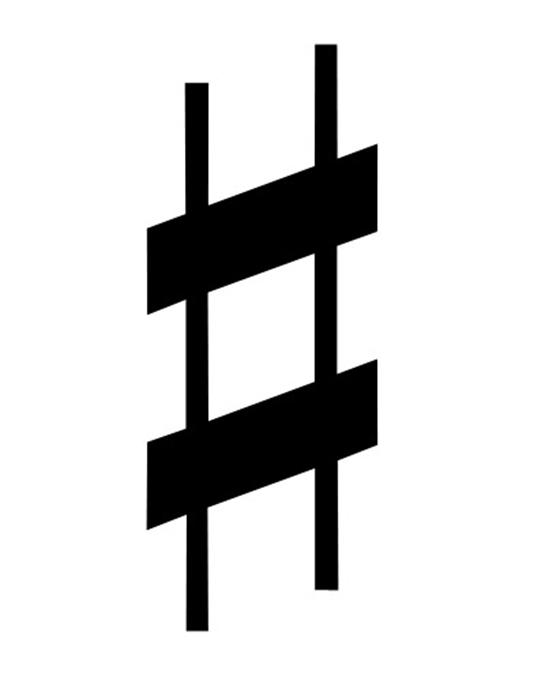 Бемоль - знак, который понижает звук на ПОЛУТОН.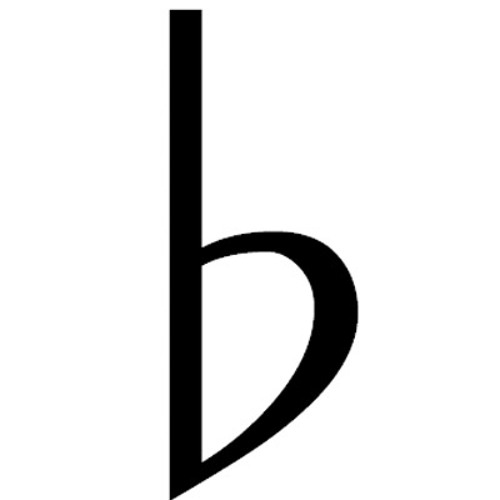 Бекар - знак, который отменяет повышение или понижение звука.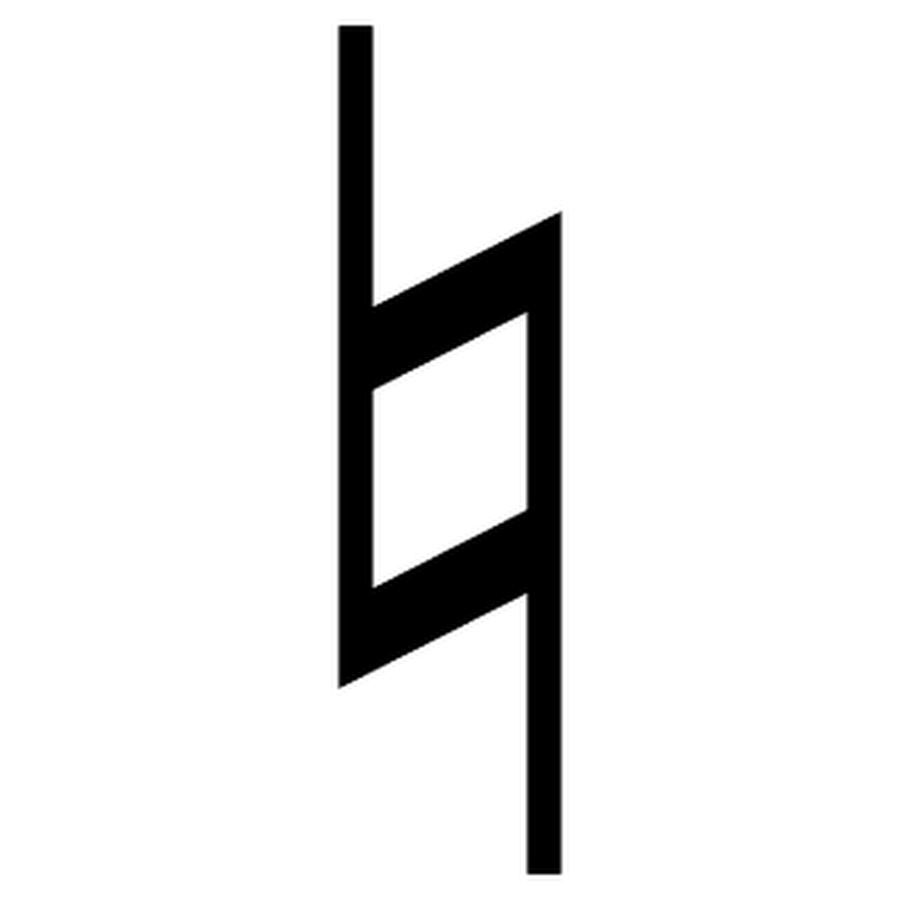 Ещё два знака, с которыми мы сразу познакомились: дубль-диез и дубль-бемоль.Дубль-диез - это знак, который повышает звук на ТОН.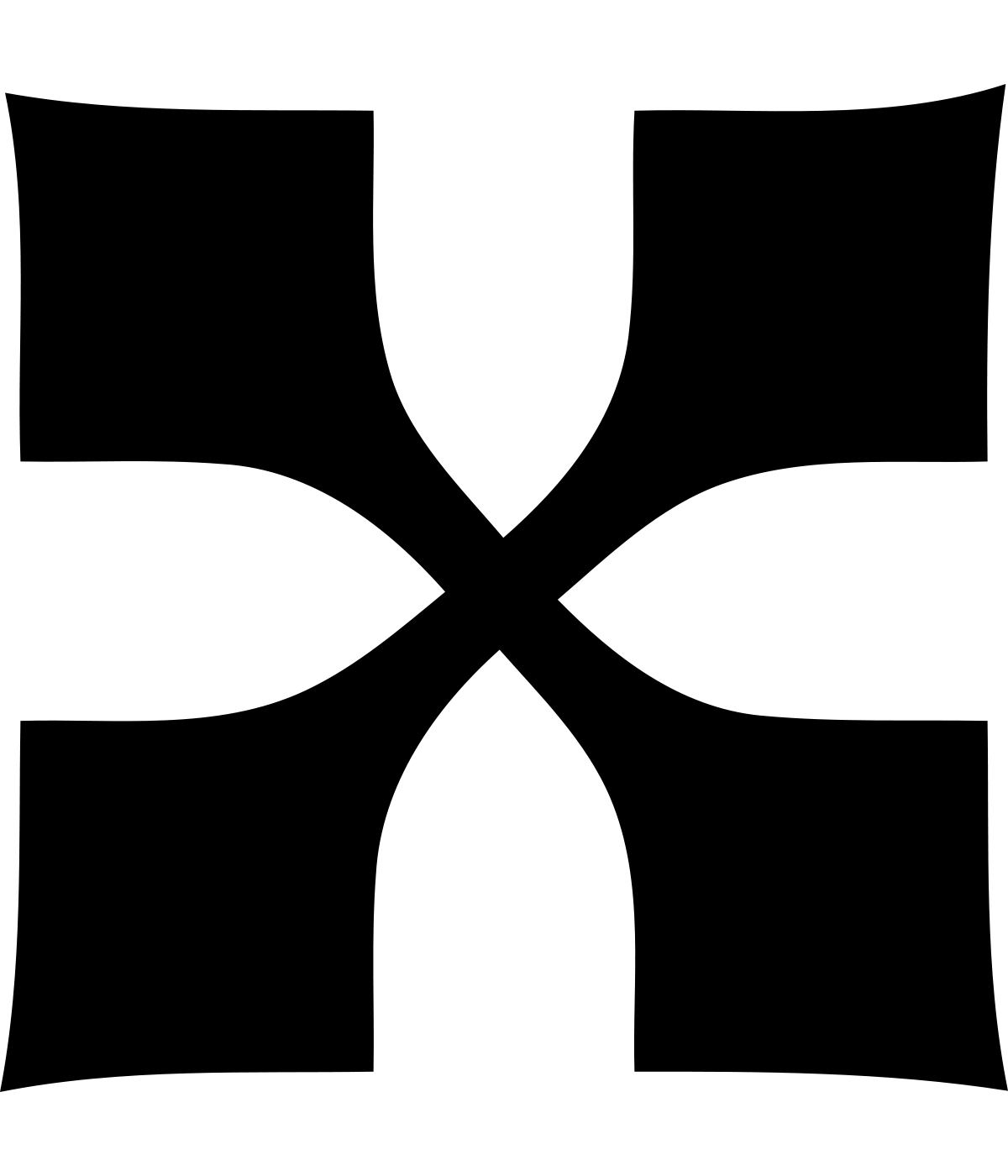 Дубль-бемоль - знак, который понижает звук, на ТОН.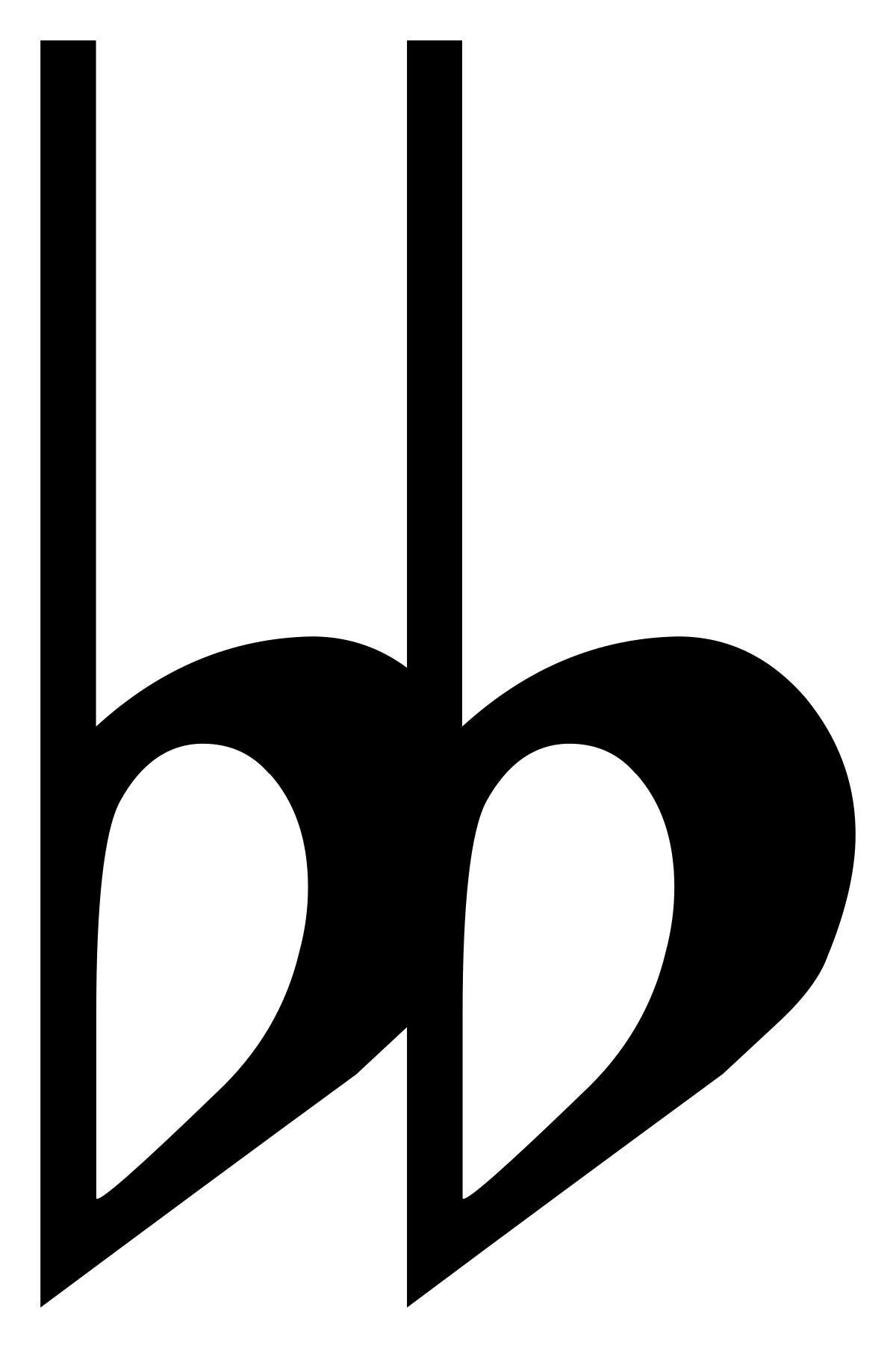 Переписать определения понятий в тетрадь по теории.Прописать знак диез возле нот на линеечках и между по одной строчке нотного стана. Ниже пример: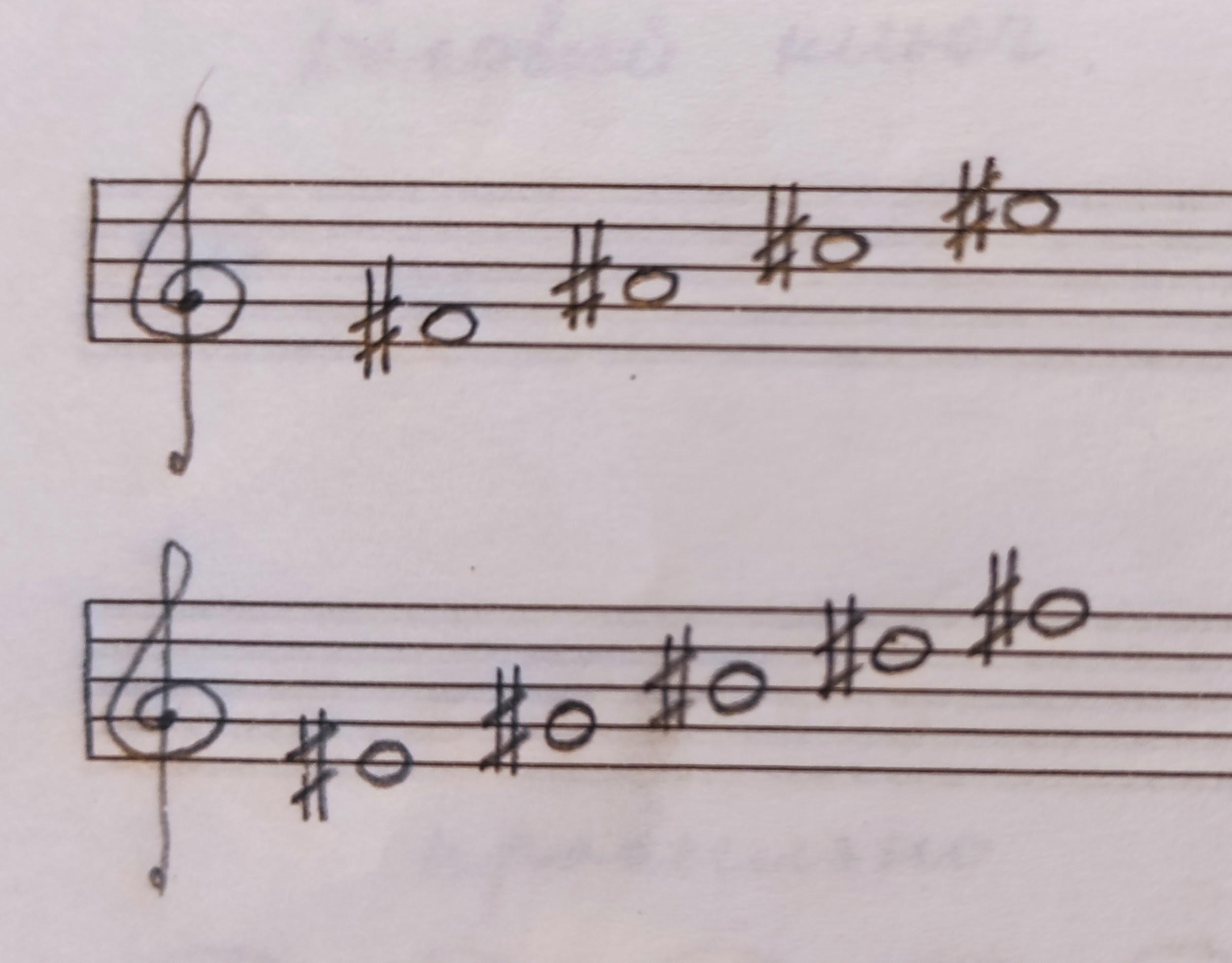 Новые понятия: тоника, тональность, гамма.  В Н И М А Н И Е❗Помимо двух нотных тетрадей и клавиатуры, спустя полгода обучения, пришла пора завести обычную тетрадь (24 л.) для теории. Эту тетрадь необязательно носить на каждый урок, но она поможет вам структурировать пройденный материал.Итак, задание: те понятия и их определения, что мы проходили ранее необходимо ПЕРЕПИСАТЬ, аккуратно своим подчерком в эту тетрадь. Весь список я вышлю отдельным документом, вы можете его распечатать. Но почему важно именно переписать? Дело в том, что так материал усваивается гораздо лучше и соответственно запоминается прочнее проще.Все домашние задания отправляйте мне на рабочую почту: n.kotyunia.distant@gmail.com